AKTIVNOST: PRIPREMA SENDVIČA POGLEDAJ SVAKU SLIKU I RAZMISLI.ISPRIČAJ  PRIČU PO SLIKAMA!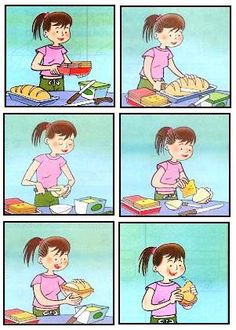 NAPRAVI SEBI   JEDAN SENDVIČ I POČASTI SE !